I  N        S  E  R  V  I  C  E    T  O       P  E  O  P  L  E       W  I  T  H       D  E  V  E  L  O  P  M  E  N  T  A  L      D  I  S  A  B  I  L  I  T  I  E  S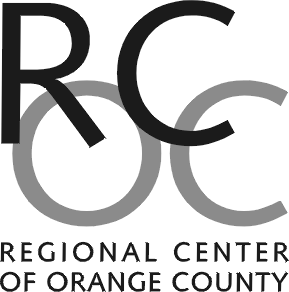 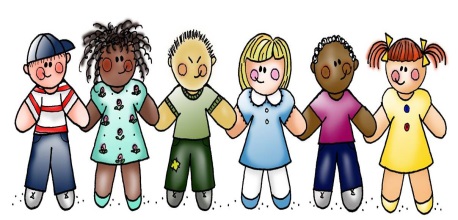 Autism Spectrum Disorder (ASD) Resources The following listing of resources has been compiled to assist families who have recently learned that their child/family member has been diagnosed with ASD.  This list is in no way considered to be all-inclusive of every resource available in Orange County, but is hoped to be of initial assistance to families. Autism Speaks  (www.autismspeaks.org)  This is a highly-regarded website with many helpful tips and toolkits for families.Resource Guide for Families & Adults  (www.autismspeaks.org/families-adults) – the Autism Response Team can help you find local resources.100 Day Kit for Newly Diagnosed Families of Young Children (https://www.autismspeaks.org/family-services/tool-kits/100-day-kit) was created specifically for families of children ages 4 and under to make the best possible use of the 100 days following their child’s diagnosis of autism.  Families who have received the diagnosis in the past 6 months can request a hard copy and speak with an Autism Response Team Coordinator by calling 888-288-4762.  Center for Autism and Neuro-Developmental Disorders (http://www.thecenter4autism.org/)  Orange County is fortunate to have this leader in assessment, diagnosis, care coordination family support and education locally accessible.  Address is 2500 Red Hill Avenue, Santa Ana, 92705.  Many educational workshops are provided at no charge in English, Spanish and Vietnamese; to be placed on an email list, contact Katie Grieser, 949-267-0471 or kgrieser@uci.edu.  Centers for Disease Control and Prevention (https://www.cdc.gov/ncbddd/autism/facts.html) – national website with basic ASD information and data.  Materials are provided in many languages (http://www.uscucedd.org/publications-resources/autism-pubs/autism-fact-sheets) Support GroupsACESMarilyn Lord		714-438-9464mlord@acesaba.comAutism by the Sea	 714-612-1120Debbie Painter			dpainter01@roadrunner.com www.autismbythesea.orgCenter for Autism & Neurodevelopmental Disorders Maureen Dillon, LCSW  949-267-0434mdillon@uci.edu www.thecenter4autism.orgFamily/Grandparent Autism NetworkBonnie Gillman	714-573-1500info@faninfo.org; info@ganinfo.org www.faninfo.org; www.ganinfo.org Huntington Beach Jo Wooldridge		714-842-7938hbmomx4@aol.comDr. Kyle Pontius	949-459-6781drkyle@hotmail.comwww.drkyle.net TACA (Talk About Curing Autism)Simran Garcia		949-640-4401 Simran.garcia@tacanow.orgWebsitesNumerous websites providing additional information about Autism are accessible through the Regional Center of Orange County - Resources for Children webpage.  www.rcocdd.com/frc/ccfrc/resources    Click on categories named Austism Spectrum Disorder (ASD), Behavior Challenges, Social Skills, etc. Young Children Five Early Signs of Autism (http://neurosciencenews.com/autism-signs-psychology-3338/) – article which could be helpful if you feel unsure as to why your child received this diagnosis.Teens and Young Adults Transition Tool Kit (www.autismspeaks.org/family-services/tool-kits/transition-tool-kit) - offers suggestions for families to consider as their child finds their own unique path to adulthood.  Autism Resource Mom (ARM) – Debora Smith is a very knowledgeable parent who offers her expertise and support group meetings at no charge; she focuses upon this age group and can be reached at 714-501-8735Should there be other issues or areas of concern that are not addressed in the resources listed above, please call Comfort Connection Family Resource Center and we will do our best to provide you information.  714-558-5401